Klassenstufe 3/4Thema: Ich bau mir was aus Papier / Naturformen BThema: Ich bau mir was aus Papier / Naturformen BZeit: 45 – 90 min + XZeit: 45 – 90 min + XBildungsplan-bezugInhaltsbezogene Kompetenz: 3.1.3 Kinder werken (2)Prozessbezogene Kompetenz: 2.2 Welt erkunden und verstehen (4)2.5 Reflektieren und sich positionieren (4)Prozessbezogene Kompetenz: 2.2 Welt erkunden und verstehen (4)2.5 Reflektieren und sich positionieren (4)Prozessbezogene Kompetenz: 2.2 Welt erkunden und verstehen (4)2.5 Reflektieren und sich positionieren (4)VorüberlegungTechnik: PapierverbindungenRaumvoraussetzungen: keineMaterial: Pappe, Pappe-Rollen (von Klebebändern), Papierstreifen (weiß oder bunt)Werkzeug: Schere, Bastelkleber, Papierkleber, Handhefter (nicht elektrisch) Wäscheklammern, Holzstifte, Falzbein (falls vorhanden)Technik: PapierverbindungenRaumvoraussetzungen: keineMaterial: Pappe, Pappe-Rollen (von Klebebändern), Papierstreifen (weiß oder bunt)Werkzeug: Schere, Bastelkleber, Papierkleber, Handhefter (nicht elektrisch) Wäscheklammern, Holzstifte, Falzbein (falls vorhanden)Technik: PapierverbindungenRaumvoraussetzungen: keineMaterial: Pappe, Pappe-Rollen (von Klebebändern), Papierstreifen (weiß oder bunt)Werkzeug: Schere, Bastelkleber, Papierkleber, Handhefter (nicht elektrisch) Wäscheklammern, Holzstifte, Falzbein (falls vorhanden)Technik: PapierverbindungenRaumvoraussetzungen: keineMaterial: Pappe, Pappe-Rollen (von Klebebändern), Papierstreifen (weiß oder bunt)Werkzeug: Schere, Bastelkleber, Papierkleber, Handhefter (nicht elektrisch) Wäscheklammern, Holzstifte, Falzbein (falls vorhanden)AblaufBelehrung im Umgang mit Bastelkleber, Kleber, Handhefter, Falzbein (falls vorhanden)ExplorationVerschiedene Verbindungsmöglichkeiten erproben (Einschneiden, Stecken, Klammern, Kleben)Reflexionsrunde: Schwierigkeiten, MöglichkeitenNaturformen erstellenStabile Naturformen unter einem Motto bauenNaturformen fotografieren und Ausdrucke zeichnerisch überarbeiten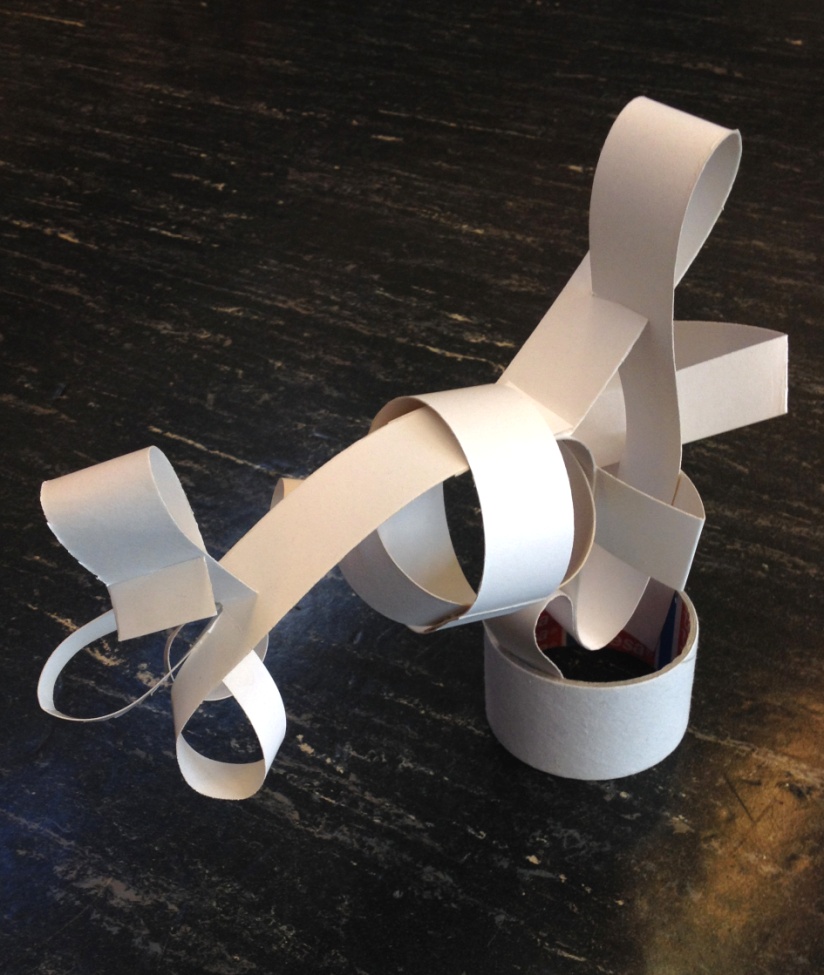 Belehrung im Umgang mit Bastelkleber, Kleber, Handhefter, Falzbein (falls vorhanden)ExplorationVerschiedene Verbindungsmöglichkeiten erproben (Einschneiden, Stecken, Klammern, Kleben)Reflexionsrunde: Schwierigkeiten, MöglichkeitenNaturformen erstellenStabile Naturformen unter einem Motto bauenNaturformen fotografieren und Ausdrucke zeichnerisch überarbeitenBelehrung im Umgang mit Bastelkleber, Kleber, Handhefter, Falzbein (falls vorhanden)ExplorationVerschiedene Verbindungsmöglichkeiten erproben (Einschneiden, Stecken, Klammern, Kleben)Reflexionsrunde: Schwierigkeiten, MöglichkeitenNaturformen erstellenStabile Naturformen unter einem Motto bauenNaturformen fotografieren und Ausdrucke zeichnerisch überarbeitenDenkanstöße / Anregung / BeispieleAblaufBelehrung im Umgang mit Bastelkleber, Kleber, Handhefter, Falzbein (falls vorhanden)ExplorationVerschiedene Verbindungsmöglichkeiten erproben (Einschneiden, Stecken, Klammern, Kleben)Reflexionsrunde: Schwierigkeiten, MöglichkeitenNaturformen erstellenStabile Naturformen unter einem Motto bauenNaturformen fotografieren und Ausdrucke zeichnerisch überarbeitenBelehrung im Umgang mit Bastelkleber, Kleber, Handhefter, Falzbein (falls vorhanden)ExplorationVerschiedene Verbindungsmöglichkeiten erproben (Einschneiden, Stecken, Klammern, Kleben)Reflexionsrunde: Schwierigkeiten, MöglichkeitenNaturformen erstellenStabile Naturformen unter einem Motto bauenNaturformen fotografieren und Ausdrucke zeichnerisch überarbeitenBelehrung im Umgang mit Bastelkleber, Kleber, Handhefter, Falzbein (falls vorhanden)ExplorationVerschiedene Verbindungsmöglichkeiten erproben (Einschneiden, Stecken, Klammern, Kleben)Reflexionsrunde: Schwierigkeiten, MöglichkeitenNaturformen erstellenStabile Naturformen unter einem Motto bauenNaturformen fotografieren und Ausdrucke zeichnerisch überarbeitenWelche Sicherheitshinweise müssen die Kinder beachten?(Klassenbucheintrag über Belehrung)Anregung: Natur / Naturformen nachempfindenTipp: Mit Wäscheklammern während des Trocknens fixieren. Welche Projektvorhaben lassen sich verwirklichen? Tipp: Ausgedruckte Fotografien lassen sich durch Überzeichnen und Kolorieren ins Szene setzen. 